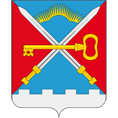 СОВЕТ ДЕПУТАТОВСЕЛЬСКОГО ПОСЕЛЕНИЯ АЛАКУРТТИКАНДАЛАКШСКОГО РАЙОНАЧЕТВЕРТОГО СОЗЫВАРЕШЕНИЕот «09» февраля 2021 года                                                                                                  № 678О внесении изменений в решение Совета депутатов сельского поселения Алакуртти Кандалакшского района от 02.11.2015 № 142 «Об утверждении Положения о муниципальных унитарных предприятиях муниципального образования сельское поселение Алакуртти Кандалакшского района» Руководствуясь Федеральным законом от 14.11.2002 № 161-ФЗ (в редакции от 13.07.2015) «О государственных и муниципальных унитарных предприятиях», на основании информации прокуратуры от 25.12.2020 № 7-7-2020,на основании открытого голосования Совет депутатов сельское поселение Алакуртти Кандалакшского района РЕШИЛ:1. Внести изменения в решение Совета депутатов сельского поселения Алакуртти Кандалакшского района от 02.11.2015 № 142 «Об утверждении Положения о муниципальных унитарных предприятиях муниципального образования сельское поселение Алакуртти Кандалакшского района» (далее – Положение):1.1. Пункт 3 статьи 12 Положения изложить в новой редакции:«3. Размер уставного фонда муниципального предприятия должен составлять не менее чем сто тысяч рублей.»;1.2. Пункт 1, пункт 2 статьи 23 Положения изложить в новой редакции:«1. Крупной сделкой считается сделка или несколько взаимосвязанных сделок, связанных с приобретением, отчуждением или возможностью отчуждения унитарным предприятием прямо либо косвенно имущества, цена или балансовая стоимость которого составляет более десяти процентов уставного фонда государственного или муниципального предприятия либо балансовой стоимости активов казенного предприятия, определенной по данным его бухгалтерской (финансовой) отчетности на последнюю отчетную дату, если иное не установлено федеральными законами или принятыми в соответствии с ними правовыми актами.2. В случае отчуждения или возникновения возможности отчуждения имущества с уставным фондом государственного или муниципального предприятия (балансовой стоимостью активов казенного предприятия) сопоставляется наибольшая из двух величин: цена отчуждения указанного имущества или его балансовая стоимость. В случае приобретения унитарным предприятием имущества с уставным фондом государственного или муниципального предприятия (балансовой стоимостью активов казенного предприятия) сопоставляется цена приобретения указанного имущества.».2. Опубликовать настоящее решение в информационном бюллетене «Алакуртти – наша земля» и на официальном сайте администрации сельского поселения Алакуртти Кандалакшского района.3. Настоящее решение вступает в силу со дня его официального опубликования.Заместитель председателя Совета депутатовсельского поселения Алакуртти Кандалакшского района                                И.Б. Репринцев